INFORME EN RELACIÓ A LES FACTURES RESPECTE DE LES QUALS HAN TRANSCORREGUT MÉS DE TRES MESOS DES QUE ES VAN ANOTAR I NO S’HA FET EL RECONEIXEMENT DE LA OBLIGACIÓPERÍODE:  .​ [any] ANTECEDENTSL’article 10.2 de la Llei 25/2013, de 27 de desembre, d’impuls de la factura electrònica i creació del registre comptable de factures en el sector públic, estableix les actuacions següents de l’òrgan competent en matèria de comptabilitat:“Els òrgans o unitats administratives que tinguin atribuïda la funció de comptabilitat en les administracions públiques:(...) 2. Elaboraran un informe trimestral amb la relació de les factures respecte les quals hagin transcorregut més de 3 mesos des de que van ser anotades i no s’hagi efectuat el reconeixement de l’obligació pels òrgans competents. Aquest informe serà remès dins dels 15 dies següents a cada trimestre natural de l’any a l’òrgan de control intern.”FONAMENTS JURÍDICSLlei 25/2013, de 27 de desembre, d’impuls de la factura electrònica i creació del registre comptable de factures en el sector públic.Llei 9/2017, de 8 de novembre, de Contractes del Sector Públic, per la que es transposen a l’ordenament jurídic espanyol les Directives del Parlament Europeu i del Consell 2014/23/UE i 2014/24/UE, de 26 de febrer de 2014.
INFORMEInformo el següent en relació a les factures del  de [any] de [nom entitat local], respecte les quals han transcorregut més de 3 mesos des de que van ser anotades al registre i no s’ha efectuat el reconeixement de l’obligació per l’òrgan competent.PRIMER. De la consulta del Registre de Factures i de la comptabilitat:[Si / No] consten factures registrades pendents de reconèixer l’obligació amb anterioritat a [data inicial consulta, per exemple 1 de gener]: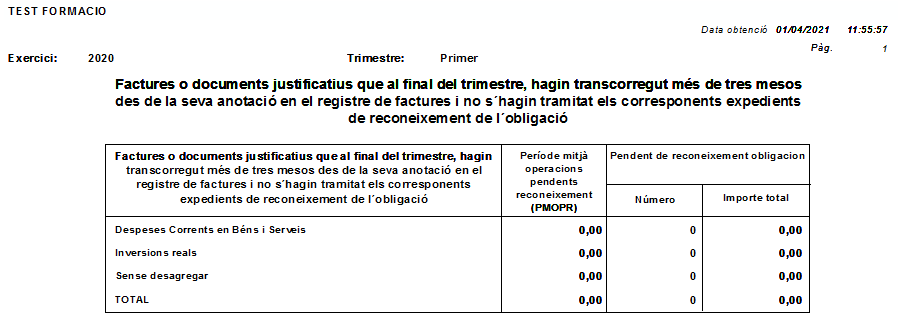 La relació de factures següents: SEGON. En aplicació del que disposa l’article 10.2 de la Llei 25/2013, es dóna trasllat d’aquest informe a l’òrgan de control intern.Document signat electrònicamentDataentrada alregistreNúm.registreDatafacturaProveïdor NIF/CIFDescripció de la despesaImport(IVAinclós)